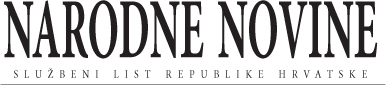 VLADA REPUBLIKE HRVATSKE Na temelju članka 7. stavka 1. Zakona o najmu stanova ("Narodne novine", broj 91/96), Vlada Republike Hrvatske je na sjednici održanoj 13. ožujka 1997. godine donijela UREDBU O UVJETIMA I MJERILIMA ZA UTVRĐIVANJE ZAŠTIĆENE NAJAMNINE Članak 11. Visinu mjesečnog iznosa zaštićene najamnine za pojedini stan izračunava najmodavac jedanput godišnje. Najmodavac može zatražiti od stambenoga tijela jedinice lokalne samouprave odnosno Grada Zagreba izračun visine zaštićene najamnine za stan koji daje u najam. Do utvrđivanja novog iznosa zaštićene najamnine za tekuću godinu najmoprimac plaća akontaciju u visini najamnine iz prethodne godine. Najmodavac stana dužan je dostaviti najmoprimcu izračun visine zaštićene najamnine za kalendarsku godinu izrađen prema odredbama ove Uredbe, te obračun za akontacijsko razdoblje iz stavka 3. ovoga članka. Izračun visine zaštićene najamnine sastavni je dio ugovora o najmu stana.